Använda porttelefon PA-519Ringa upp dagtid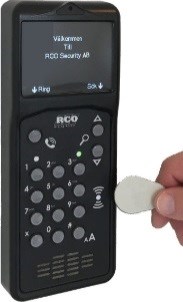 Påbörjad uppringning kan när som helst avbrytas med  X , oavsett vilket uppringningsalternativ som används. Ringa upp via portregister (Funktionen är inaktiverad nattetid)1. Tryck på någon av SÖK-knapparna för att tända bakgrundsbelysningen. 2. Bläddra fram till önskad person. 3. Tryck på RING-knappen. Uppringning sker. Teckenfönstret visar: Ringer upp … Den boendes registernamnVåningsbenämning Ringa upp nattetid (kl. 21-07)Ringa upp med telefonnummer (OBS! – hela telefonnumret måste anges inkl. riktnr.) 1. Tryck på RING-knappen. 2. Knappa in den boendes telefonnummer. Uppringning sker. Teckenfönstret visar: Ringer upp … Den boendes registernamn Våningsbenämning Boende kan välja att låsa upp porten eller avbryta.Vid lyckad upplåsning visas texten Olåst och porten låses upp.